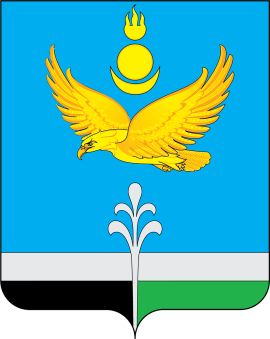 РОССИЙСКАЯ ФЕДЕРАЦИЯИРКУТСКАЯ ОБЛАСТЬ«НУКУТСКИЙ  РАЙОН АДМИНИСТРАЦИЯМУНИЦИПАЛЬНОГО ОБРАЗОВАНИЯ «НУКУТСКИЙ РАЙОН»ПОСТАНОВЛЕНИЕ07 февраля 2023                                              № 56                                       п. НовонукутскийНа основании распоряжения Правительства Иркутской области от 04.07.2019  № 460-рп «О внедрении целевой модели развития региональной системы дополнительного образования детей в Иркутской области», распоряжения Министерства образования Иркутской области от 27.02.2020 №155-мр «О методических рекомендациях по применению Правил персонифицированного финансирования дополнительного образования детей Иркутской области», постановления Администрации муниципального образования «Нукутский район» от 26.08.2020 № 368 «Об утверждении правил персонифицированного финансирования  дополнительного образования детей в Нукутском районе», руководствуясь ст.35 Устава муниципального образования «Нукутский район», АдминистрацияПОСТАНОВЛЯЕТ:1. Утвердить программу персонифицированного финансирования дополнительного образования детей в муниципальном образовании «Нукутский район» Иркутской области на 2023 год (Приложение №1).2. Действие данного постановления распространить на правоотношения, возникшие с 01 января 2023 г.3. Опубликовать настоящее постановление в печатном издании «Официальный курьер» и разместить на официальных сайтах муниципального образования «Нукутский район» и МБУ ДО Нукутский ДЮЦ.4. Контроль за исполнением настоящего постановления возложить на заместителя мэра муниципального образования «Нукутский район» по социальным вопросам М.П. Хойлову.Мэр                                            С.Г. ГомбоевПриложение №1                                                                                   к постановлению Администрации МО «Нукутский район»                                                                                      от   07.02.2023  № 56 Программа персонифицированного финансирования дополнительного образования детей в МО «Нукутский район» Иркутской области на 2023 год1.Период действия программы персонифицированного финансированияс 1 января 2023 г. по 31 декабря 2023 г.2.Категория детей, которым предоставляются сертификаты дополнительного образованияДети с 5 до 18 лет3.Число сертификатов дополнительного образования, обеспечиваемых за счет средств бюджета МО «Нукутский район» Иркутской области на период действия программы персонифицированного финансирования (не более), ед.26014.Номинал сертификата дополнительного образования, рублей:15 110,05.Объем обеспечения сертификатов дополнительного образования с определенным номиналом в период действия программы персонифицированного финансирования, рублей11 953 200,0